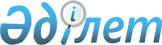 Қазақстан Республикасының Әдiлет министрлiгiнде N 771 болып тiркелген "Ақылы қызмет көрсетудi iске асырудан, демеушiлiк және қайырымдылық көмек көрсетуден алынатын қаражаттарды, мемлекеттiк мекемелердiң депозиттiк сомалары мен сақтандыру төлемдерiн қалыптастыру, пайдалану және есепке алу тәртiбi туралы қағиданы бекiту туралы" Қазақстан Республикасы Қаржы министрiнiң 1999 жылғы 3 мамырдағы N 177 бұйрығына өзгерiстер мен толықтырулар енгiзу туралы
					
			Күшін жойған
			
			
		
					Қазақстан Республикасының Қаржы министрінің 2003 жылғы 4 шілдедегі N 254 бұйрығы. Қазақстан Республикасы Әділет министрлігінде 2003 жылғы 26 шілдеде тіркелді. Тіркеу N 2414. Күші жойылды - Қазақстан Республикасының Қаржы министрінің 2005 жылғы 12 наурыздағы N 78 Бұйрығымен (V053497)



      "Мемлекеттiк бюджеттiң есебiнен ұсталатын мемлекеттiк мекемелер үшiн бюджеттiң атқарылуы және есептiлiк нысандарын жүргiзу (мерзiмдiлiк және жылдық) жөнiндегi қаржылық рәсiмдердiң ережесiн бекiту туралы" Қазақстан Республикасы Үкiметiнiң 2002 жылғы 25 шiлдедегi N 832 
 қаулысына 
 сәйкес БҰЙЫРАМЫН:




      1. "Қазақстан Республикасының орталық атқарушы және өзге де мемлекеттiк органдары нормативтiк құқықтық актiлерiнiң бюллетенi" журналында 1999 жылы N 10 жарияланған (Қазақстан Республикасының Әдiлет министрлiгiнде 1999 жылғы 27 мамырда N 771 тiркелген) "Ақылы қызмет көрсетудi iске асырудан, демеушiлiк және қайырымдылық көмек көрсетуден алынатын қаражаттарды, мемлекеттiк мекемелердiң депозиттiк сомалары мен сақтандыру төлемдерiн қалыптастыру, пайдалану және есепке алу тәртiбi туралы қағиданы бекiту туралы" Қазақстан Республикасы Қаржы министрiнiң 1999 жылғы 3 мамырдағы N 177 
 бұйрығына 
 (Қазақстан Республикасы Қаржы министрiнiң мынадай бұйрықтарымен өзгерiстер енгiзiлдi: 1999 жылғы 14 қыркүйектегi N 496 - 
 N 919 
 тiркелдi, 1999 жылғы 18 қазандағы N 570 - 
 N 941 
 тiркелдi, 1999 жылғы 8 желтоқсандағы N 650 - 
 N 1019 
 тiркелдi, 2000 жылғы 20 шiлдедегi N 331 - 
 N 1228 
 тiркелдi, 2000 жылғы 24 қарашадағы N 496 -
 N 1305 
  тiркелдi, 2001 жылғы 7 сәуiрдегi N 177 - 
 N 1484 
 тiркелдi, 2001 жылғы 28 мамырдағы N 278 - 
 N 1556 
 тiркелдi, 2001 жылғы 15 тамыздағы N 381 - 
 N 1649 
 тiркелдi, 2001 жылғы 19 желтоқсандағы N 537 - 
 N 1704 
 тiркелдi, 2002 жылғы 4 наурыздағы N 88 - 
 N 1802 
 тiркелдi, 2002 жылғы 1 шiлдедегi N 302 - 
 N 1932 
 тiркелдi, 2002 жылғы 15 шiлдедегi N 324 - 
 N 1927 
 тiркелдi, 2002 жылғы 5 қазандағы N 478 - 
 N 2028 
 тiркелдi, 2002 жылғы 1 қарашадағы N 552 - 
 N 2046 
 тiркелдi, 2002 жылғы 25 желтоқсандағы N 638 - 
 N 2130 
 тiркелдi, 2003 жылғы 8 мамырдағы N 191 - 
 N 2326 
 тiркелдi) мынадай өзгерiстер мен толықтырулар енгiзiлсiн:



      көрсетiлген бұйрықпен бекiтiлген Ақылы қызмет көрсетудi iске асырудан, демеушiлiк және қайырымдылық көмек көрсетуден алынатын қаражаттарды, мемлекеттiк мекемелердiң депозиттiк сомалары мен сақтандыру төлемдерiн қалыптастыру, пайдалану және есепке алу тәртiбi туралы қағадада:




      барлық мәтiн бойынша "сметасының", "сметаларда", "сметалар", "сметалары", "сметасында", "жеке сметасын", "жеке смета", "жеке сметаларды", "жеке сметасында" және "ақылы қызмет көрсетудi iске асырудан алынатын қаражат бойынша кiрiстер мен шығыстар сметасы" деген сөздер тиiстi септiктер мен жекеше және көпше түрлерде "жоспар" деген сөзбен ауыстырылсын;



      барлық мәтiн бойынша "ақшалай сомаларын", "ақшалай қаражат" және "ақшалай қаражаттың" деген сөздер тиiстi септiктер мен жекеше және көпше түрлерде "қаражат" деген сөзбен ауыстырылсын;



      барлық мәтiн бойынша "жиынтық смета", "жиынтық сметаның", "жиынтық сметаны", "жиынтық сметаларды" "жиынтық сметалардың" деген сөздер тиiстi септiктер мен жекеше және көпше түрлерде "жиынтық жоспар" деген сөздермен ауыстырылсын;




      1-тарауда:



      "ағымдағы шот", "ағымдағы шотты", ағымдағы шоттар", "Ақылы қызмет көрсетуден алынатын қаражаттар", "мемлекеттiк мекеменiң "Ақылы қызмет көрсетуден алынатын қаражаттар" ағымдағы шотының" және "ақылы қызмет көрсетудi iске асырудан алынатын қаражаттың ағымдағы шоты" деген сөздер тиiстi септiктер мен жекеше және көпше түрлерде "ақылы қызметтер жөнiндегi шот" деген сөздермен ауыстырылсын;




      8-тармақта "2-1-қосымшаға сәйкес нысан бойынша ақылы қызмет көрсетулердi сатудан алынатын қаражат бойынша кiрiстермен шығыстардың жеке сметасын (бұдан әрi - жеке смета)" деген сөздер "Мемлекеттiк бюджеттiң есебiнен ұсталатын мемлекеттiк мекемелер үшiн бюджеттiң атқарылуы және есептiлiк нысандарын жүргiзу (мерзiмдiлiк және жылдық) жөнiндегi қаржылық рәсiмдердiң ережесiн бекiту туралы" Қазақстан Республикасы Үкiметiнiң 2002 жылғы 25 шiлдедегi N 832 қаулысы белгiленген нысан бойынша ақылы қызметтердiң әрбiр түрi бойынша кiрiстер және шығыстарды қаржыландыру жоспарын (бұдан әрi - жоспар)" деген сөздермен ауыстырылсын;




      13-тармақтағы "жоспарланатын жылдың 1 қаңтарына" деген сөздер "ағымдағы қаржы жылының 15 қаңтарына" деген сөздермен ауыстырылсын;




      19-1-тармақтағы "жаңа жеке және жиынтық смета" деген сөздер "жаңа жоспар және жиынтық жоспар" деген сөздермен ауыстырылсын;




      19-2-тармақтың бiрiншi абзацындағы "Жеке немесе жиынтық смета" деген сөздер "Жоспар немесе жиынтық жоспар" деген сөздермен ауыстырылсын;




      19-4-тармақтағы "жеке (жиынтық) сметалар" деген сөздер "жоспарлар (жиынтық жоспарлар)" деген сөздермен ауыстырылсын;




      23-1-тармақтағы "демеушiлiк және қайырымдылық көмек шотындағы" деген сөздер "демеушiлiк және қайырымдылық көмек жөнiндегi шоттардағы" деген сөздермен ауыстырылсын;




      24-тармақтың екiншi абзацындағы "бағдарламалар немесе" деген сөздер "бағдарламалар және" деген сөздермен ауыстырылсын;




      2-тараудағы "қайырымдылық көмек көрсетуге арналған шоттары", "қайырымдылық көмек үшiн шоттар", "Мемлекеттiк мекемелердiң демеушiлiк және қайырымдылық көмек көрсетуге арналған шоттары" және "мемлекеттiк мекемелердiң демеушiлiк және қайырымдылық көмек көрсету үшiн шоттарына" деген көздер тиiстi септiктер мен жекеше және көпше түрлерде "қайырымдылық көмек көрсету жөнiндегi шот" деген сөздермен ауыстырылсын;




      3-тараудағы "депозиттiк шоттар", "депозиттiк шот", "депозиттiк шоттарға", депозиттiк шоттарды" деген сөздер тиiстi септiктер мен жекеше және көпше түрлерде "депозиттiк қаражат жөнiндегi шот" деген сөздермен ауыстырылсын;




      көрсетiлген Қағидаға N 2 қосымшаның тақырыбы мынадай редакцияда жазылсын:



      "Ақылы қызметтердiң әрбiр түрi бойынша кiрiстер және шығыстарды қаржыландырудың жиынтық жоспары";




      көрсетiлген Қағидаға N 2-1 қосымша алынып тасталсын;



      көрсетiлген Қағидаға N 2-2 қосымшаның тақырыбындағы "жиынтық (жеке)" деген сөздер "жиынтық жоспарының және" деген сөздермен ауыстырылсын;




      көрсетiлген Қағидаға N 4 қосымшадағы "қайырымдылық көмек көрсету үшiн" деген сөздер "қайырымдылық көмек көрсету жөнiндегi" сөздермен ауыстырылсын;




      көрсетiлген Қағидаға N 5 қосымшадағы "депозиттiк шот", "депозиттiк шоттар" деген сөздер тиiсiнше "депозиттiк қаражат жөнiндегi шот" және "депозиттік қаражат жөніндегі шоттар" деген сөздермен ауыстырылсын.




      2. Осы бұйрық Қазақстан Республикасының Әділет министрлігінде мемлекеттік тіркелген күнінен бастап қолданысқа енгізіледі.

      

Министр


					© 2012. Қазақстан Республикасы Әділет министрлігінің «Қазақстан Республикасының Заңнама және құқықтық ақпарат институты» ШЖҚ РМК
				